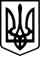 УКРАЇНАЯМНИЦЬКА СІЛЬСЬКА РАДАІвано-Франківської областіВосьме демократичне скликанняДесята позачергова сесіяРІШЕННЯвід 08 грудня 2021 року						              село ЯмницяПро затвердження фактичної мережі закладів освітиЯмницької сільської територіальної громадина 2021/2022 навчальний рікВідповідно до Законів України «Про освіту», «Про повну загальну середню освіту», «Про дошкільну освіту», статті 32 Закону України «Про місцеве самоврядування в Україні», наказу Міністерства освіти і науки України від 20.02.2002 р. № 128 «Про затвердження Нормативів наповнюваності груп дошкільних навчальних закладів (ясел-садків) компенсуючого типу, класів спеціальних загальноосвітніх шкіл (шкіл-інтернатів), груп подовженого дня і виховних груп загальноосвітніх навчальних закладів усіх типів та Порядку поділу класів на групи при вивченні окремих предметів у загальноосвітніх навчальних закладах» (зі змінами), з метою створення умов для здобуття дітьми загальної середньої та дошкільної освіти, сільська рада в и р і ш и л а :1.	Затвердити фактичну мережу закладів загальної середньої освіти, що належать до комунальної власності Ямницької сільської ради, кількість класів (у тому числі інклюзивних), учнів, груп подовженого дня у них на 2021/2022 навчальний рік станом на 05 вересня 2021 року (додаток 1).2.	Затвердити фактичну мережу закладів дошкільної освіти, що належать до комунальної власності Ямницької сільської ради, кількість груп (у тому числі інклюзивних) та вихованців у них  на 2021/2022 навчальний рік станом на 05 вересня 2021 року (додаток 2).3.	Контроль за виконанням рішення покласти на відділ освіти Ямницької сільської ради (Н. Винник) та постійну комісію сільської ради з питань прав людини, законності, депутатської діяльності, етики, регламенту та гуманітарної політики (О. Вінтонів).Сільський голова								Роман КрутийДодаток 1ЗАТВЕРДЖЕНОрішення сесії Ямницької сільської ради«Про затвердження фактичної мережізакладів освіти Ямницької сільської територіальної громади на 2021/2022 навчальний рік»від 08 грудня 2021 рокуФактична мережазакладів загальної середньої освіти, кількість класів (у тому числі інклюзивних), учнів, груп подовженого дня у них на 2021/2022 навчальний рік станом на 05 вересня 2021 рокуДодаток 2ЗАТВЕРДЖЕНОрішення сесії Ямницької сільської ради«Про затвердження фактичної мережізакладів освіти Ямницької сільської територіальної громадина 2021/2022 навчальний рік»від 08 грудня 2021 рокуФактична мережа закладів дошкільної освіти, кількість груп (у тому числі інклюзивних) та вихованців у них на 2021/2022 навчальний рік станом на 05 вересня 2021 рокуНазва закладу освітиКількість класів Кількість учнівКількість інклюзивних класівКількість учнів з особливими освітніми потребами Кількість учнів на індивідуальній формі навчанняКількість груп подовженого дняКількість дітей у групах подовженого дняЯмницький ліцей20397220260Павлівський ліцей 1324633248Тязівська гімназія997111Сілецька гімназія994Майданська гімназія81034Всього 599376654108Заклад освітиКількість групКількість вихованцівКількість інклюзивних групКількість вихованців з особливими освітніми потребамиЯмницький заклад дошкільної освіти «Зіронька» 36511Дошкільний підрозділ Павлівського ліцею 36322Дошкільний підрозділ Ямницького ліцею 25222Дошкільний підрозділ Сілецької гімназії 125Дошкільний підрозділ Майданської гімназії129Всього1023455